საქონლის/მომსახურების შესყიდვის ტენდერი      სს „საქართველოს ბანკი“ აცხადებს ტენდერს ფართო, საშუალო და მცირე ფორმატიან ბეჭდვით მომსახურებაზე:შენიშვნა: *   ცხრილში ფასები უნდა მიეთითოს ეროვნულ ვალუტაში - ლარი;  * შემოთავაზებული სატენდერო წინადადების ფასი წარმოდგენილი უნდა იყოს საქართველოს კანონმდებლობით დადგენილი ყველა გადასახადის ჩათვლით;დამატებითი მოთხოვნები და პირობებიმომწოდებელმა  თითოეული პროდუქტისთვის ფასების დეტალური  განაწილება  უნდა  აიტვირთოს Microsoft Word - ის  ფორმატში. მომწოდებელი უნდა აკმაყოფილებდეს შემდეგ კრიტერიუმებს:წარმოადგინოს  ბეჭდვითი  ნიმუშები  ყოველი  წარმოდგენილი  მასალის მიხედვით.  მოწოდებული  ფასი  ნიმუშის  გარეშე  არ  განიხილება. (საქართველოს ბანკის მიერ მოწოდებული პრინტ ფაილის საფუძველზე).უნდა აკმაყოფილებდეს ცხრილში არსებულ შეკვთის შესრულების ვადას. ვადა    კრიტიკულია და დაუშვებელია მისი კორექტირება. ვადის ათვლა ხდება, საქართველოს ბანკის მიერ, სამუშაო დღის მანძილზე, წერილობითი შეტყობინებისა და პრინტფაილის მიწოდების მომენტიდან. კვადრატული მეტრების ცვლილების შემთხვევაში ვადა შეიცვლება მის პროპორციულად.შეკვეთის შესრულების შემდგომ უნდა მოახდინოს მასალების მიწოდება, შესრულებული სამუშაოს ფოტოპრეზენტაცია და აკურატული რეპორტი, შეკვეთის შესრულებიდან მომდევნო სამუშაო დღეს.უნდა  განახორციელოს  შესრულებული  სამუშაოების  მონიტორინგი  თვეში ერთხელ შემდეგ მომახურებაზე (ბილბორდებზე ბანერების განთავსება) და   წარმოადგინოს ფოტოპრეზენტაცია.წარმოსადგენი დოკუმენტაციაამონაწერი სამეწარმეო რეესტრიდან;    კომპანიის მოღვაწეობის შესახებ ინფორმაცია, საქმიანობის მოკლედ აღწერილობა (გამოცდილება, კლიენტების სია), რეკომენდაციები;   კომპანიის სერთიფიკატები (ასეთის არსებობის შემთხვევაში);დამატებითი ინფორმაცია:ტენდერის  ვადა  განისაზღვრება  2017  წლის  9 თებერვლიდან   – 2017     წლის  16 თებერვლის ჩათვლით;ტენდერში  გამარჯვებულ  კომპანიასთან  გაფორმდება  ხელშეკრულება  1  წლის ვადით;დამატებითი  კითხვების  შემთხვევაში  გთხოვთ  დაგვიკავშირდეთ  შემდეგ  ნომერზე:577 525 404გთხოვთ   გაითვალისწინოთ,   რომ   შემოთავაზების   ფასი   მიუთითოთ   შესაბამისგრაფებში პროდუქტი #1-ის გასწვრივ პირველი ცხრილის შევსების შედეგად მიღებული ფასების  ჯამი, ხოლო პროდუქტი #2 -ის გასწვრივ მეორე ცხრილის შევსების შედეგად მიღებული ჯარი;გთხოვთ,  ფასი  მიუთითოთ   ლარე ბში     შესაბამისი პუნქტების  გასწვრივ მეასედებით, მაგალითად: 0.05 (ნოლი ლარი და 5 თეთრი); 0.35 (ნოლი ლარი და 35 თეთრი); 1.00 (ერთი ლარი); 1.45 (ერთი ლარი და 45 თეთრი) და ა.შ.;კონკრეტული      ტენდერის      შემთხვევაში      ტენდერში      მონაწილეობის      დროს მომწოდებელს შეუძლია კითხვა–პასუხის რეჟიმში მიიღოს სასურველი ინფორმაცია კონკრეტული ტენდერის პანელში „შეკითხვები შემსყიდველს“;შემოთავაზებები        მომწოდებლისათვის        გახდება        ანონიმური        ტენდერის დასრულებამდე 3 (სამი) საათით ადრე.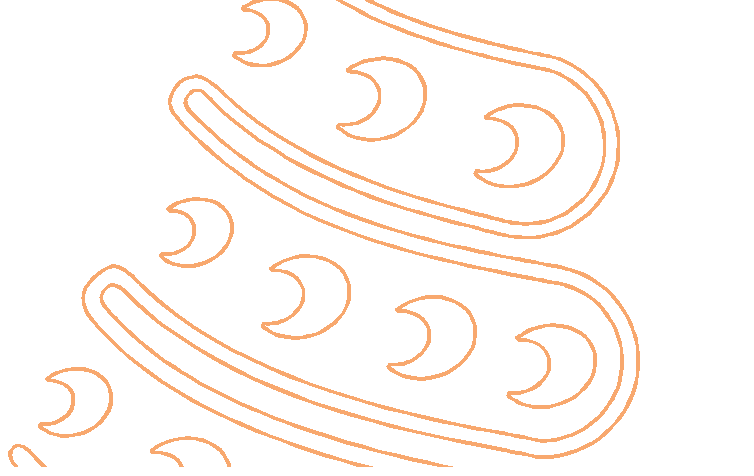 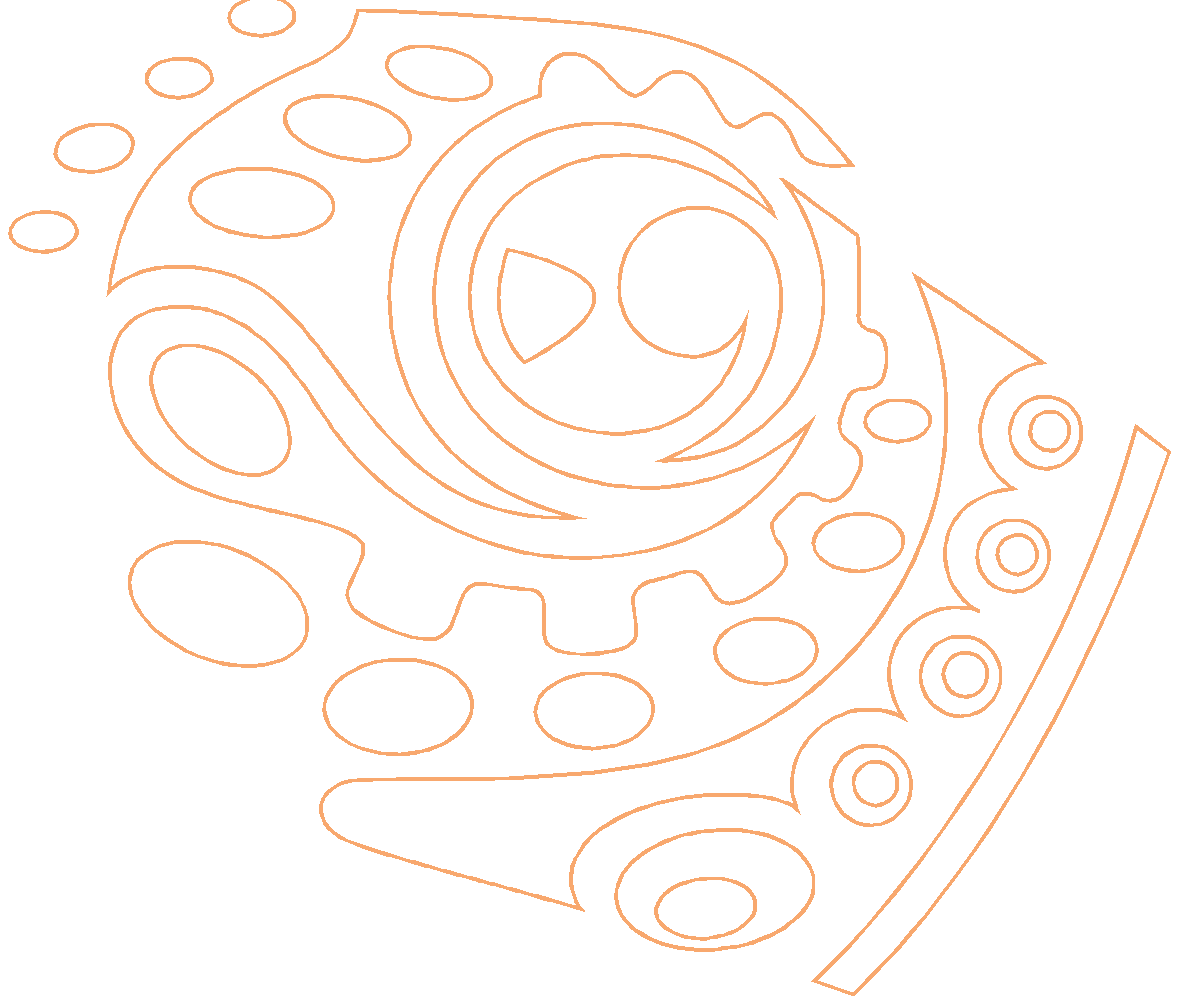 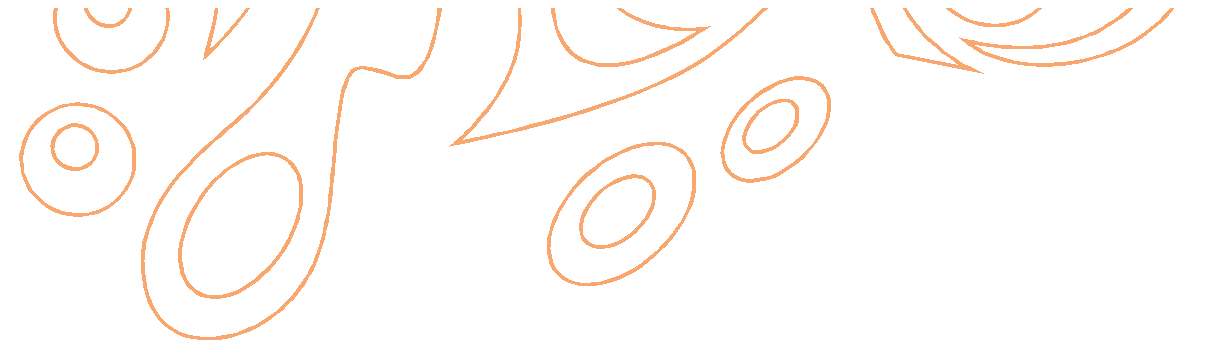 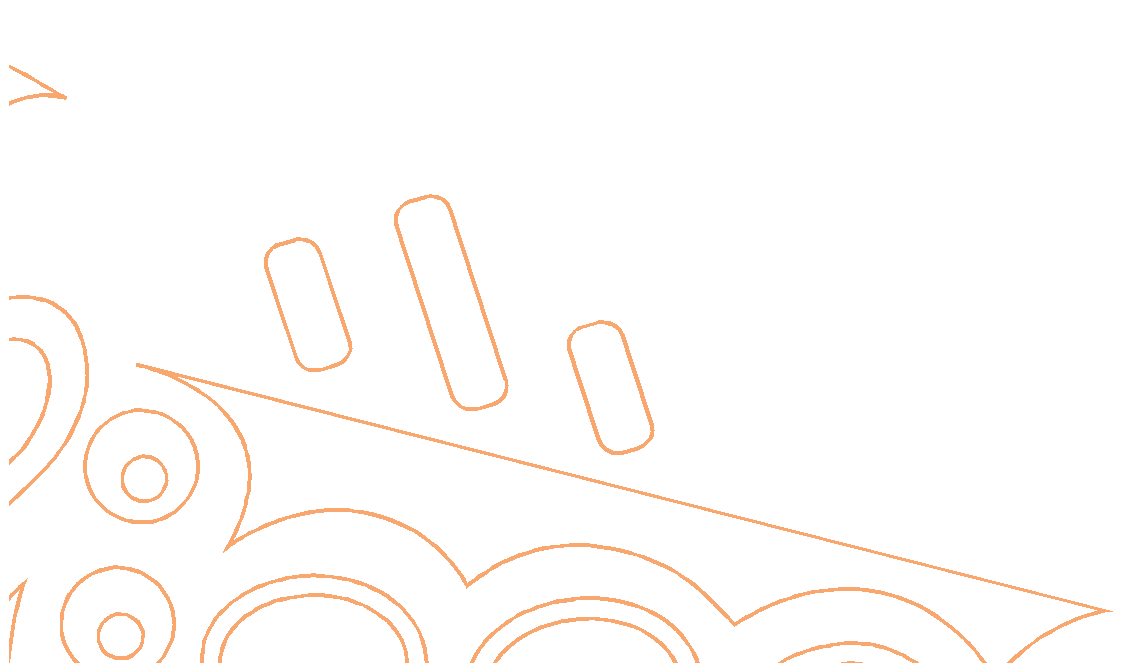 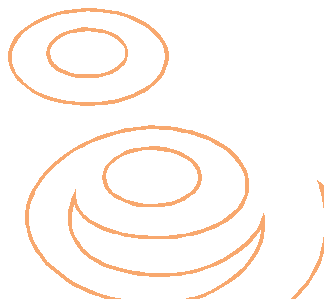 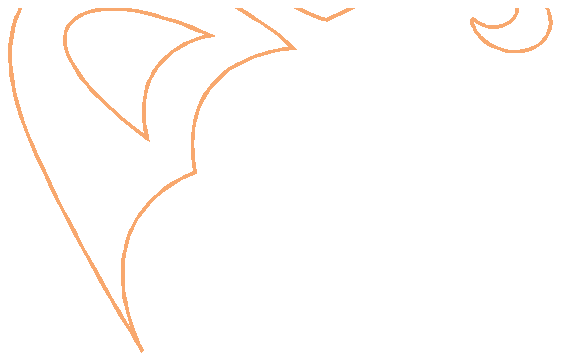 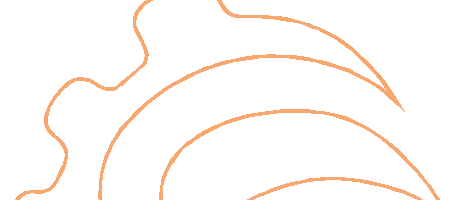 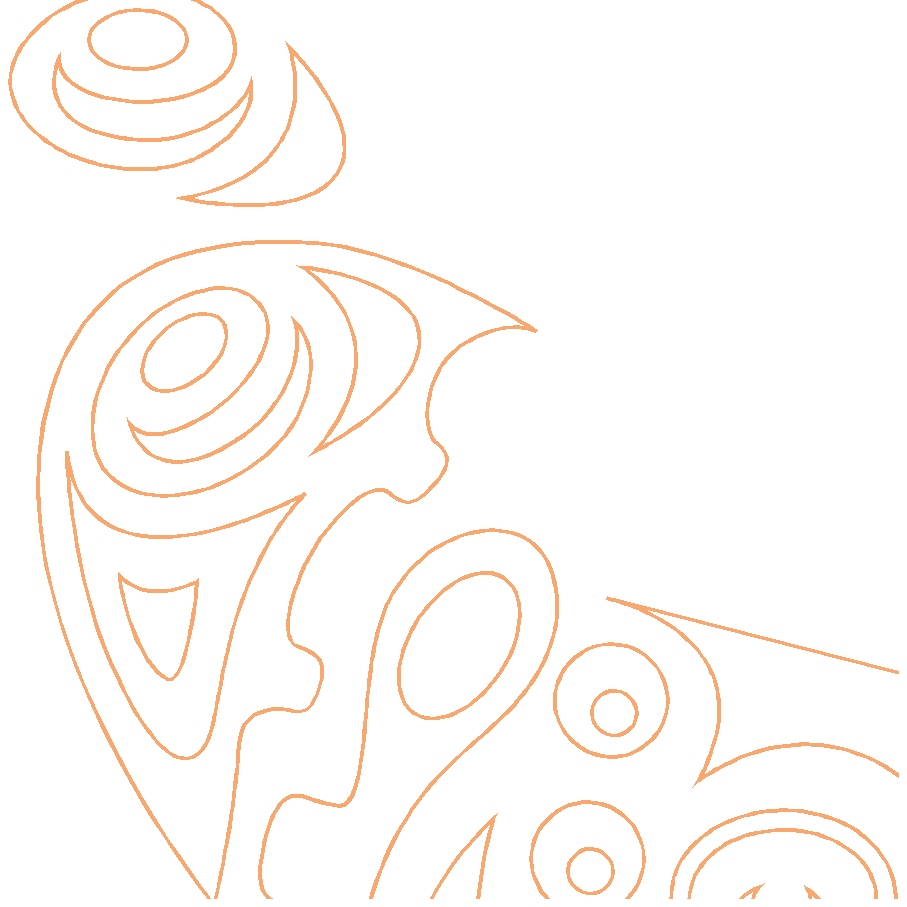 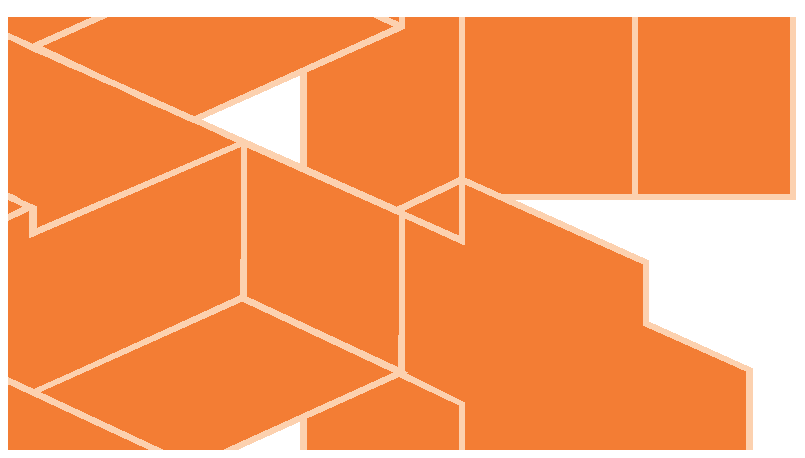 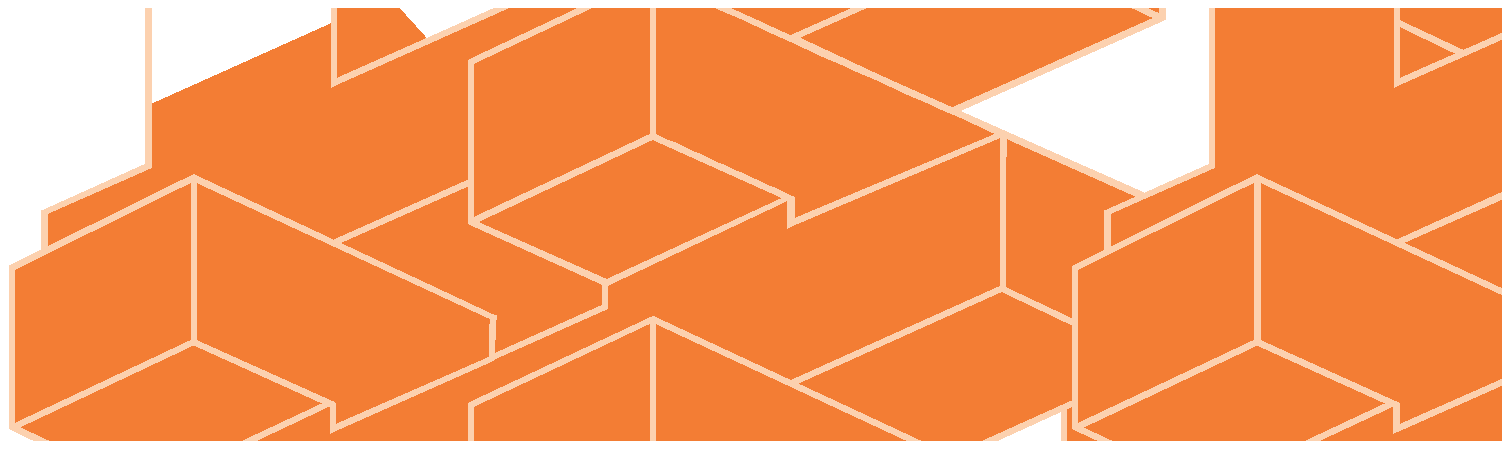 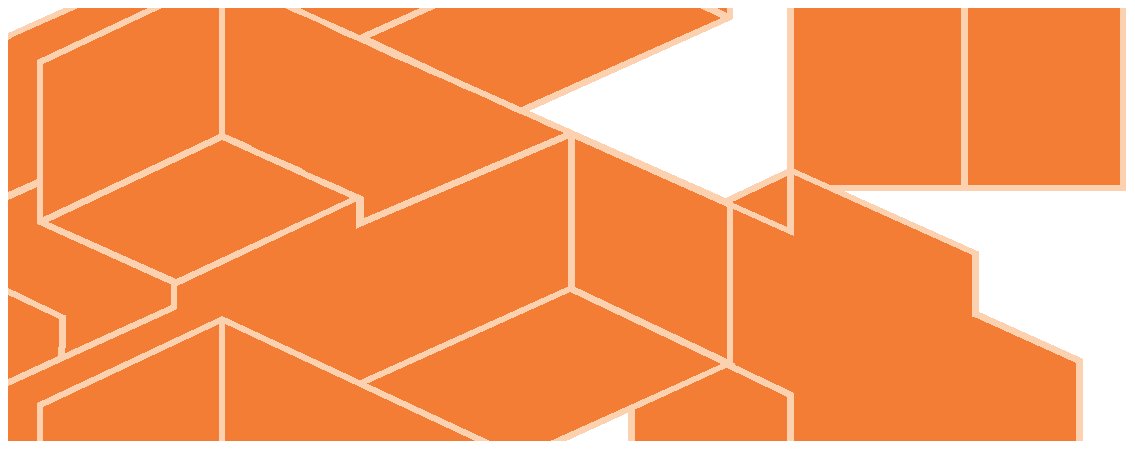 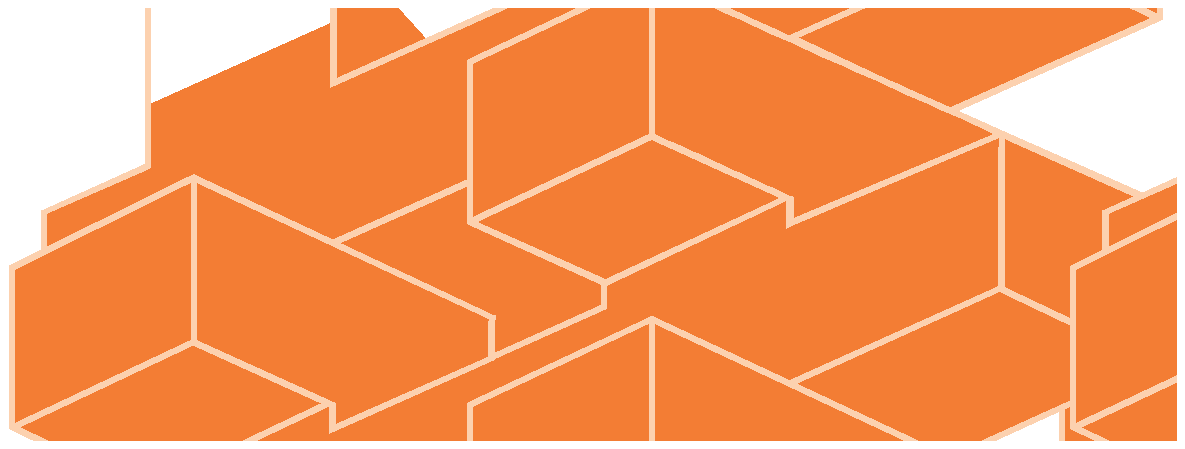 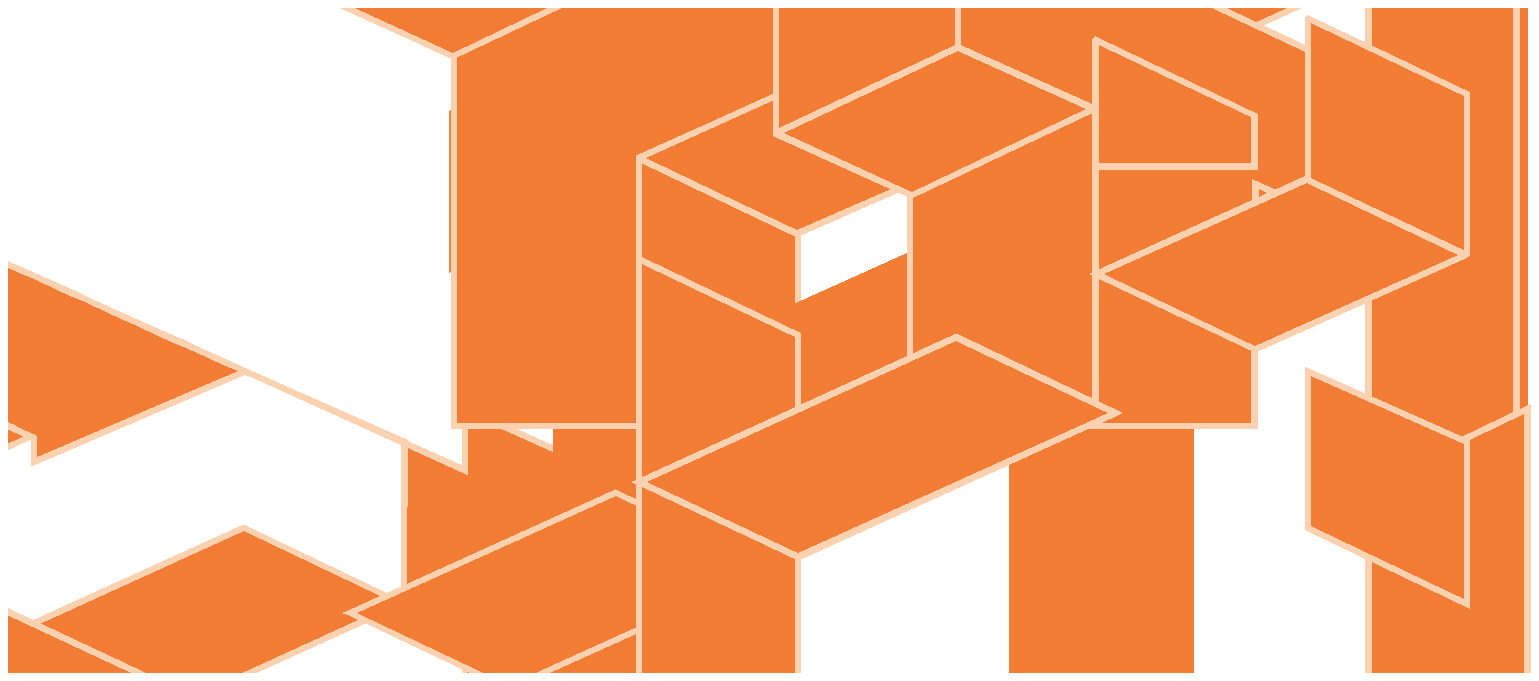 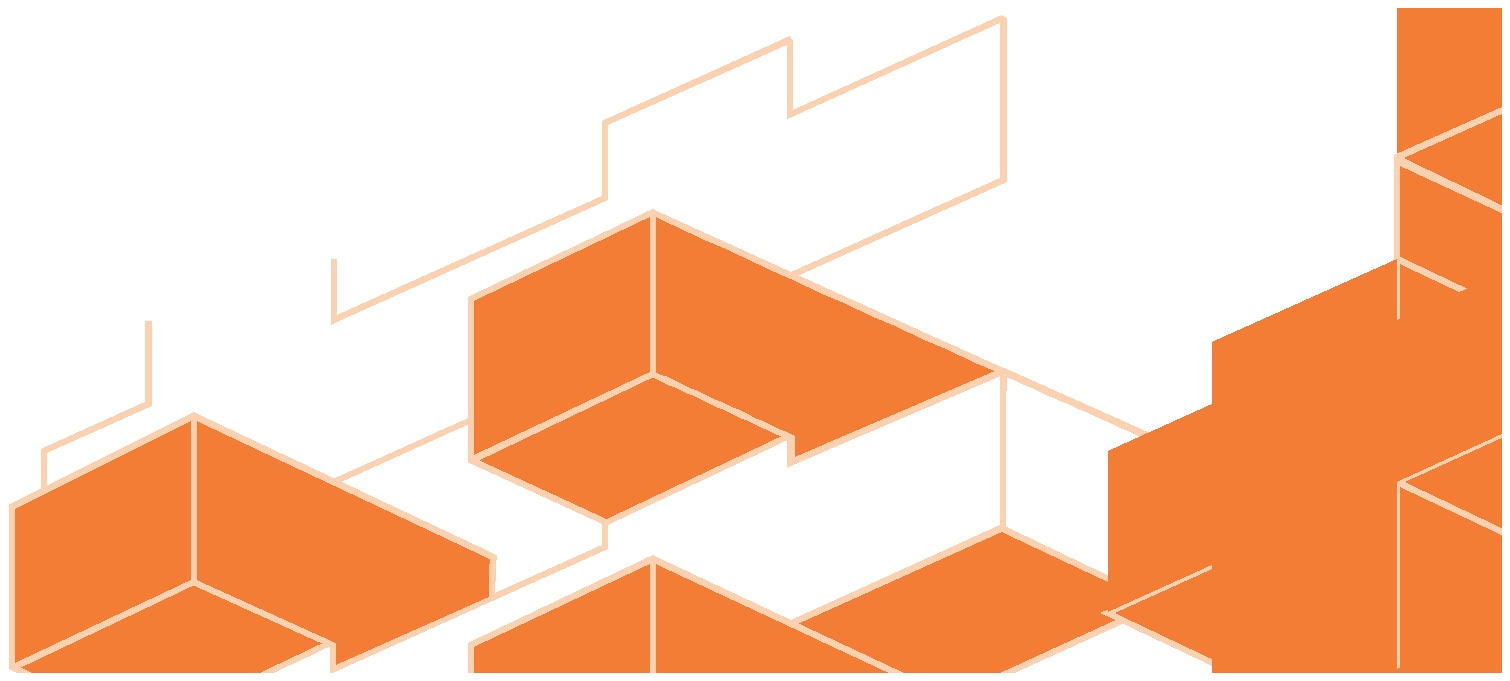 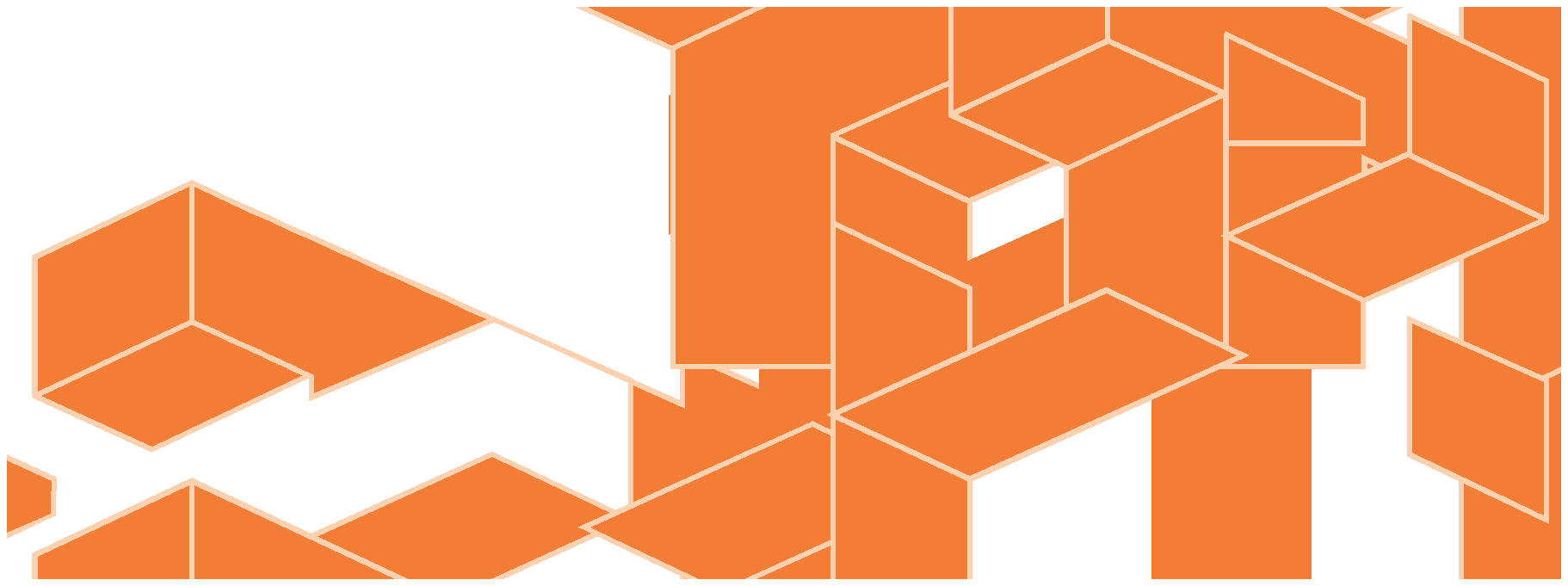 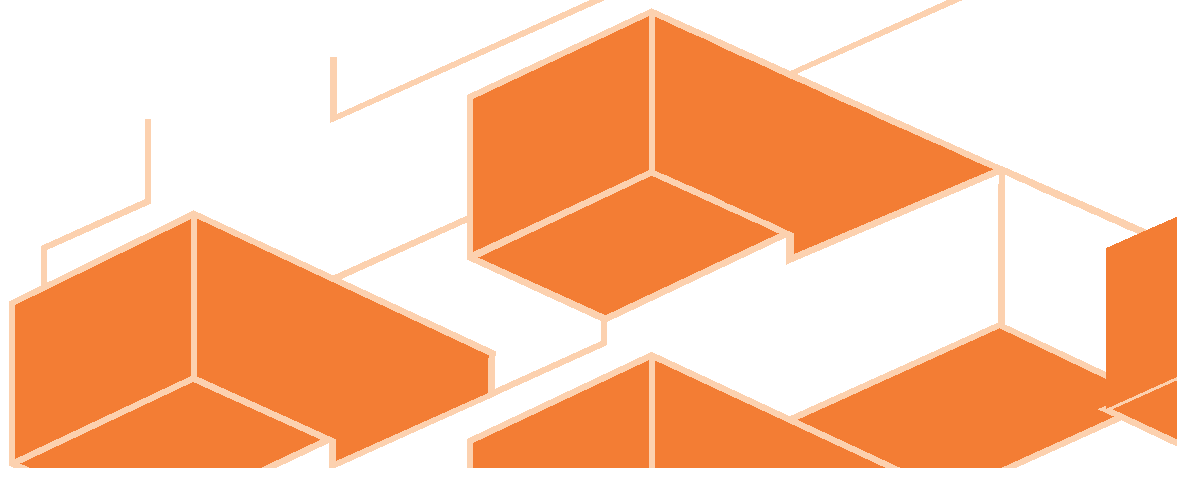 0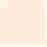 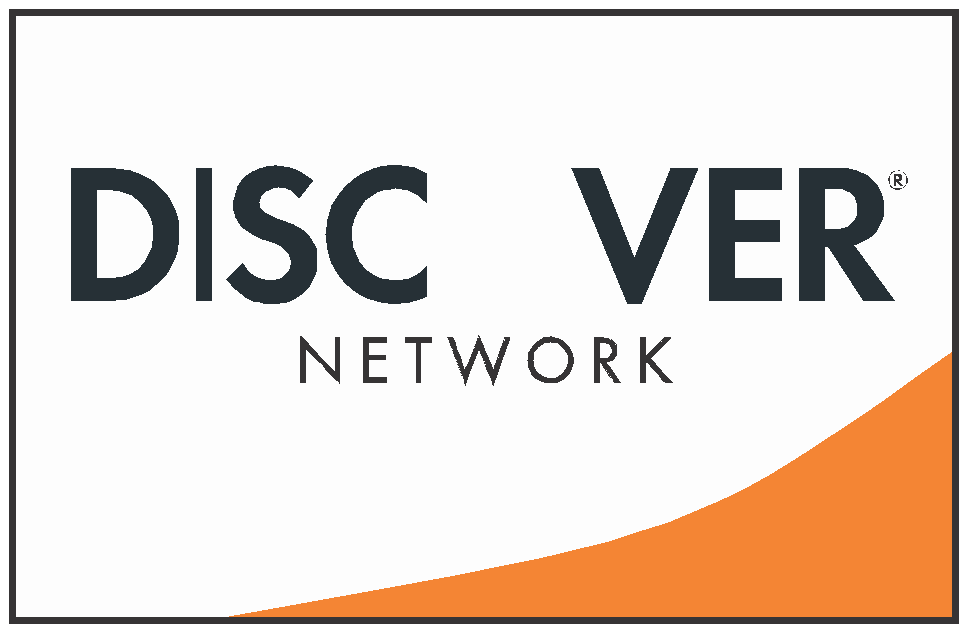 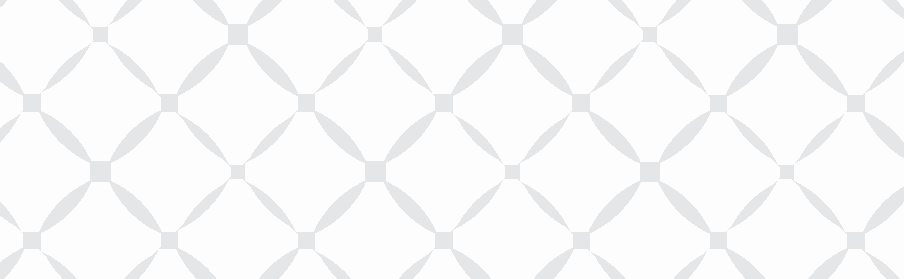 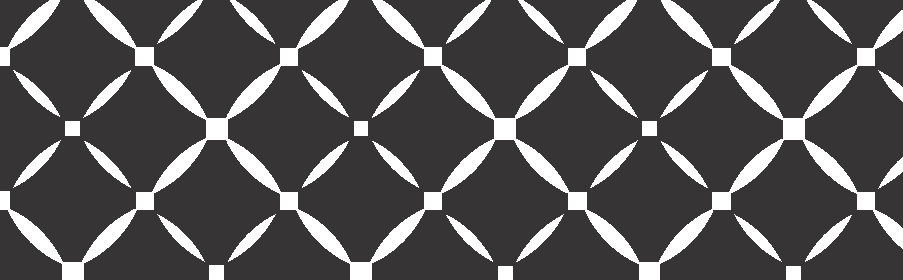 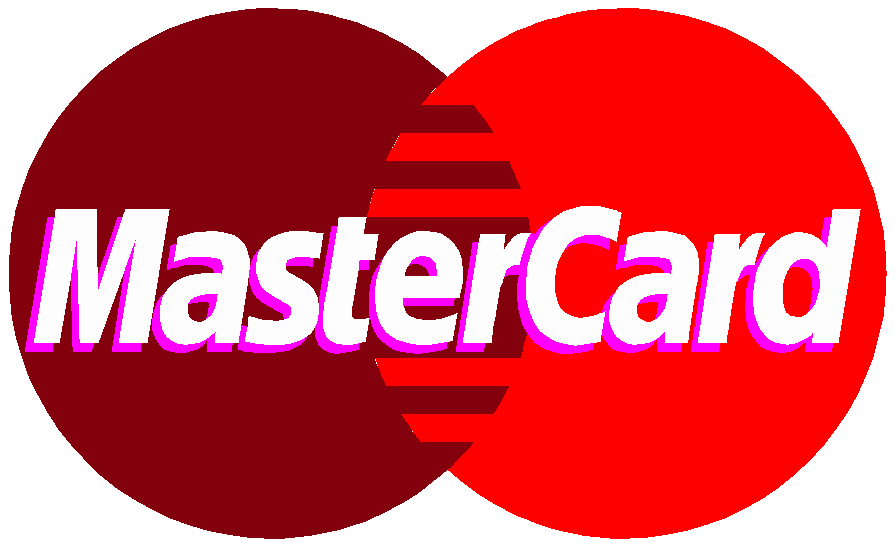 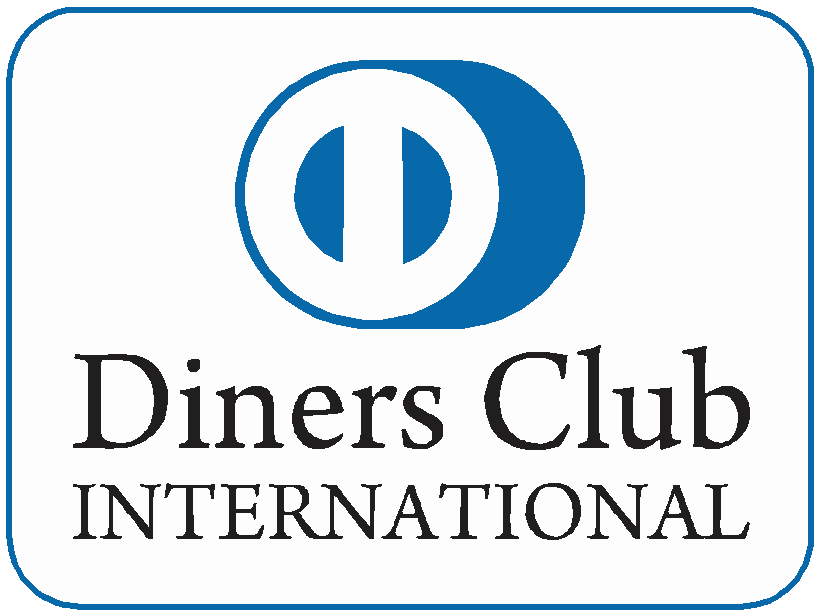 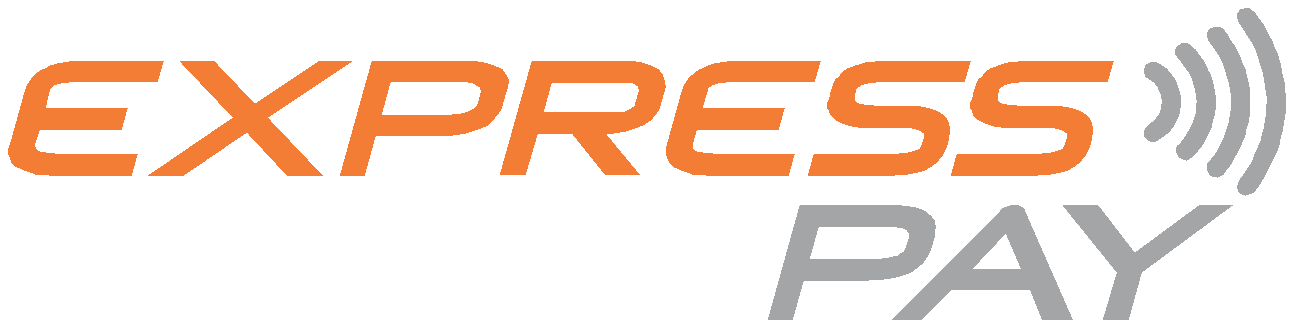 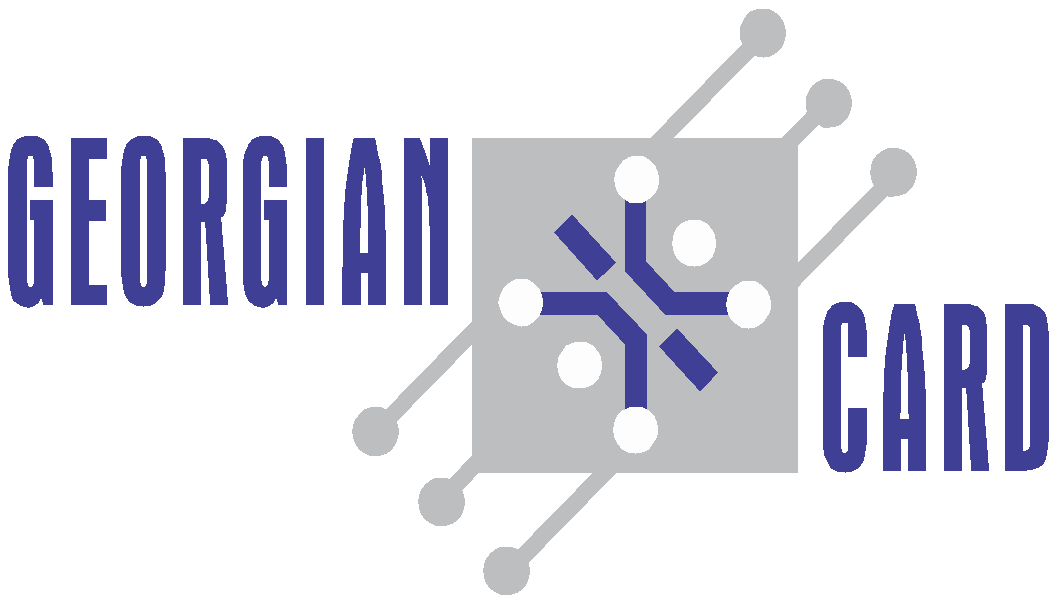 #მასალის აღწერამომსახურების დასახელებაბეჭდვის და საქართველოს მასშტაბით მომსახურების შესრულების ვადა / ერთეულზებეჭდვის და საქართველოს მასშტაბით მომსახურების შესრულების ვადა / ერთეულზეფასი1ბეჭდვა უკანა/ წინა მინათების ვინილი (ბანერი) განთავსება/დემონტაჟი თბილისი4  დღე300კვ.მ2ბეჭდვა უკანა/ წინა მინათების ვინილი (ბანერი) განთავსება/დემონტაჟი რეგიონები5  დღე300კვ.მ3ბეჭდვა გარე მოხმარების ფირი განთავსება/დემონტაჟი2დღე40კვ.მ4ბეჭდვა შიდა მოხმარების ფირიგანთავსება, დემონტაჟი ა0/არასტანდარტული ზომა3 დღე50კვ.მ5ბეჭდვა თვითწებვადი ფირი (სტიკერი)განთავსება/დემონტაჟი2დღე50კვ.მ6ბეჭდვა თვითწებვადი ფირი (სტიკერი) გამჭირვალე გლუვი ზედაპირითგანთავსება/დემონტაჟი2 დღე50კვ.მ7ბეჭდვა თვითწებვადი ფირი (სტიკერი) გამჭირვალე პრიალა ზედაპირითგანთავსება/დემონტაჟი2 დღე50კვ.მ8ბეჭდვა თვითწებვადი ბადე ფირი (ბადე სტიკერი)განთავსება/დემონტაჟი4დღე300კვ.მ9ბეჭდვა ფოტო ქაღალდი 140გრპოსტერების განთავსება ა1, ა2 – განთავსება/დემონტაჟი5 დღე200კვ.მ10ბეჭდვა ფოტო ქაღალდი 200გრპოსტერების განთავსება ა1, ა2 – განთავსება/დემონტაჟი5 დღე200კვ.მ11ბეჭდვა ქაღალდი (blueback)პოსტერების განთავსება ა1, ა2 – განთავსება/დემონტაჟი5 დღე200კვ.მ12თვითწებვადი ფირი (სტიკერი) ფაქტურიანი   განთავსება/დემონაჟი2 დღე50კვ.მ13თვითწებვადი ფირი (სტიკერი) ფაქტურიანი (H-film)  განთავსება/დემონაჟი2 დღე50კვ.მ14ბეჭდვა ქაღალდი დეკორატიული ზედაპირით (შპალერი)დანიშნულების ადგილზე მიწოდება1 დღე0.86მ*58მ15ბეჭდვა თვითწებვადი ფირი (სტიკერი) გამჭირვალე პრიალა ზედაპირით ამოსერვითგანთავსება/დემონაჟი2 დღე30კვ.მ16ბეჭდვა თვითწებვადი ფირი (სტიკერი) გამჭირვალე გლუვი ზედაპირით ზედაპირით ამოსერვითგანთავსება/დემონაჟი2 დღე30კვ.მ17ბეჭდვა თვითწებვადი ფირი (სტიკერი) ამოსერვითგანთავსება/დემონაჟი2დღე30კვ.მ18ბეჭდვა თვითწებვადი ევროპული ლამინაციაგანთავსება/დემონაჟი2დღე50კვ.მ19ბეჭდვა თვითწებვადი ევროპული ლამინაცია Multi-fixგანთავსება/დემონაჟი2დღე50კვ.მ20ბეჭდვა გარე მოხმარების ფირი არაგამჭირვალე, კვეთითდანიშნულების ადგილზე მიწოდება1დღე20კვ.მ21შიდა მოხმარების ფირი, კვეთითდანიშნულების ადგილზე მიწოდება1დღე20კვ.მ22არაკალი ამოსერვით Multi-fix 3განთავსება2 დღე10კვ.მ23არაკალი ამოსერვით Multi-fix 7განთავსება2 დღე10კვ.მ24პოლიპოსტერიგანთავსება, როლაფებში1დღე20კვ.მჯამიაღწერაერთეულის ფასი1პროჟექტორი დიოდის ნათურით(50WT) WH2ელ.მავთულის შეცვლა3ელექტრიკოსის მომსახურება4ამწე კალათის მომსახურება5ბილბორდების შეღებვაჯამი